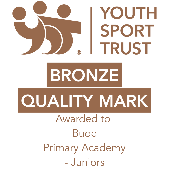 PE KeysYear 3Year 4Year 5Year 6ActivityLearning OutcomeSkillsFootballI can play in a small football game, making some effective decisions during play.I can dribble the ball close to my body and pass and receive the ball with control.Consolidate and improve the quality of their techniques and their ability to link movements.Develop the range and consistency of their skills in all games.Improve their ability to choose and use simple tactics and strategies.Know and describe the short-term effects of different exercise activities on the body.Know how to improve stamina.Begin to understand the importance of warming up.Recognise good performance and identify the parts of a performance that need improving.Use what they have learned to improve their work.Dance I can create and perform a dance which has 3 sections within it.I can include an action - reaction element to my dance.I can perform a longer sequence of moves. I can describe my own work and others.Improvise freely on their own and with a partner, translating ideas from a stimulus into movement.Create and link dance phrases using a simple dance structure or motif.Perform dances with an awareness of rhythmic, dynamic and expressive qualities, on their own, with a partner and in small groups.Keep up activity over a period of time and know they need to warm up and cool down for dance.Describe and evaluate some of the compositional features of dances performed with a partner and in a group.Talk about how they might improve their dances.NetballI can demonstrate some footwork, shooting, passing and receiving, finding a space and positions skills in a game of High 5 Netball.Consolidate and improve the quality of their techniques and their ability to link movements.Develop the range and consistency of their skills in all games.Improve their ability to choose and use simple tactics and strategies.Know and describe the short-term effects of different exercise activities on the body.Know how to improve stamina.Begin to understand the importance of warming up.Recognise good performance and identify the parts of a performance that need improving.Use what they have learned to improve their work.HockeyI can control the ball whilst moving and pass and receive it in a game situation.Consolidate and improve the quality of their techniques and their ability to link movements.Develop the range and consistency of their skills in all games.Improve their ability to choose and use simple tactics and strategies.Know and describe the short-term effects of different exercise activities on the body.Know how to improve stamina.Begin to understand the importance of warming up.Recognise good performance and identify the parts of a performance that need improving.Use what they have learned to improve their work.Athletics I can sprint using an effective arm action. I can select a jump for distance, driving arms and legs to gain height. I can throw balls in a variety of ways with increasing accuracy.	Consolidate and improve the quality, range and consistency of the techniques they use for particular activities.Develop their ability to choose and use simple tactics and strategies in different situations.Know, measure and describe the short-term effects of exercise on the body.Describe and evaluate the effectiveness of performances, and recognise aspects of performances that need improving.CricketI can hit the ball a range of distances off a batting tee. I can bowl a ball underarm or overarm towards a target allowing the ball to bounce once. I know how runs are scored in cricket.Consolidate and improve the quality of their techniques and their ability to link movements.Develop the range and consistency of their skills in all games.Improve their ability to choose and use simple tactics and strategies.Keep, adapt and make rules for striking and fielding and net games.Know and describe the short-term effects of different exercise activities on the body.Know how to improve stamina.Begin to understand the importance of warming up.Recognise good performance and identify the parts of a performance that need improving.Use what they have learned to improve their work.Tag RugbyI can run with the ball at speedI can dodge tackles I can pass with accuracy.Consolidate and improve the quality of their techniques and their ability to link movements.Develop the range and consistency of their skills in all games.Improve their ability to choose and use simple tactics and strategies.Know and describe the short-term effects of different exercise activities on the body.Know how to improve stamina.Begin to understand the importance of warming up.Recognise good performance and identify the parts of a performance that need improving.Use what they have learned to improve their work.SwimmingBased on water skills 2I can swim 1 width on the front with a float with both arms outstretched in front.I can swim 1 width on the back with a float, using a straight leg action kick.I can swim 1 width on the front with a float, using a breaststroke style leg action.Understand water safetyDevelop confidence in swimming up to 5 metres Enter and exit the water safely and confidently from the pool side.Develop arm action standing in shallow waterDevelop whole stroke within reaching distance of pool sideDevelop the use of breast stroke leg action using a floatGymnastics I can make up a sequence of 6 - 8 actions that link together using the floor and apparatus.I can show contrasting shapes, actions and travelling movements within a sequence. Consolidate and improve the quality of their actions, body shapes and balances, and their ability to link movements.Improve their ability to select appropriate actions and use simple compositional ideas.Recognise and describe the short term effects of exercise on the body during different activities.Know the importance of suppleness and strength.Describe and evaluate the effectiveness and quality of a performance.Recognise how their own performance has improved.Striking and FieldingI can throw a ball overhandI can stop a ball passing when fieldingI can hit a ball at different distances.Consolidate and improve the quality of their techniques and their ability to link movements.Develop the range and consistency of their skills in all games.Improve their ability to choose and use simple tactics and strategies.Keep, adapt and make rules for striking and fielding and net games.Know and describe the short-term effects of different exercise activities on the body.Know how to improve stamina.Begin to understand the importance of warming up.Recognise good performance and identify the parts of a performance that need improving.Use what they have learned to improve their work.Year 3 Health and Active Lifestyle AssessmentI am active for at least 60 minutes daily and I take part in a range of different activities.I can make myself out of breath and make my heart beat faster.I am active for at least 60 minutes daily and I take part in a range of different activities.I can make myself out of breath and make my heart beat faster.Self Confidence and Self AwarenessI am beginning to help set up equipment safely.I can play co-operatively with other children.I am beginning to help set up equipment safely.I can play co-operatively with other children.ActivityLearning OutcomeSkillsDanceI can create and perform as a class. I can perform all the sections of the dance remembering the order. I can describe and comment on others work explaining what I like and dislike and why. Explore and create characters and narratives in response to a range of stimuli.Use simple choreographic principles to create motifs and narrative.Perform complex dance phrases and dances that communicate character and narrative.Know and describe what you need to do to warm up and cool down for dance.Describe, interpret and evaluate their own and others’ dances, taking account of character and narrative.FootballI can make good decisions of when to attack and defend. I can pass and receive the ball with controlI can keep possession I can dribble the ball at speed and be aware of space to support teammates.Develop the range and consistency of their skills in all games.Use and adapt tactics in different situations.Devise and use rules.Recognise which activities help their speed, strength and stamina and know when they are important in games.Recognise how specific activities affect their bodies.Explain their ideas and plans.Recognise aspects of their work that need improving.Suggest practices to improve their play.Swimming Based on water skills 3I can swim 10m on the front using a reasonable technique and a recognised arm recovery.I can Swim 10m on the back using reasonable technique and  a recognised arm recovery.I can Swim at least 10m using 3 changes of direction without touching the side or pool bottom.Start to develop stroke technique in front crawl and breast stroke.Fully submerge the face into the water and blow out for 3 seconds.Jump into the water, full reach depth in a recognised shape.Swim 10m without a pause and using any recognised stroke.Retrieve an object from the pool bottom using hands and feet.Tread water using arms and legs for at least 30 seconds.Athletics I can sustain a sprint with a good arm/leg driveI can combine a number of jumps with control, coordination and consistency. I can throw with accuracy at a target.Consolidate and improve the quality, range and consistency of the techniques they use for particular activities.Develop their ability to choose and use simple tactics and strategies in different situations.Know, measure and describe the short-term effects of exercise on the body.Describe how the body reacts to different types of activity.Describe and evaluate the effectiveness of performances, and recognise aspects of performances that need improving.BasketballI can move into space whilst dribbling a basketballI can pass and receive a ball from a partner with accuracy (in game 5v5 game of basketball)Develop the range and consistency of their skills in all games.Use and adapt tactics in different situations.Devise and use rules.Recognise which activities help their speed, strength and stamina and know when they are important in games.Recognise how specific activities affect their bodies.Explain their ideas and plans.Recognise aspects of their work that need improving.Suggest practices to improve their play.GymnasticsI can create a sequence of 6 - 8 elements using the floor and apparatusI can name and include both symmetrical and asymmetrical elements and a start and finish position.I can show different levels in my sequence and perform with some body tension.  Develop the range of actions, body shapes and balances they include in a performance.Perform skills and actions more accurately and consistently.Create gymnastic sequences that meet a theme or set of conditions.Use compositional devices when creating their sequences, such as changes in speed, level and direction.Describe how the body reacts during different types of activity and how this affects the way they perform.Describe their own and others’ work, making simple judgements about the quality of performances and suggesting ways they could be improved.NetballI can effectively demonstrate and apply footwork, shooting, passing and receivingI can find a space during a game  Develop the range and consistency of their skills in all games.Use and adapt tactics in different situations.Devise and use rules.Recognise which activities help their speed, strength and stamina and know when they are important in games.Recognise how specific activities affect their bodies.Explain their ideas and plans.Recognise aspects of their work that need improving.Suggest practices to improve their play.OAAI can complete the course using my map to find the controlsI can work cooperatively with my partner / group to complete the challenges.Develop the range and consistency of their skills and work with others to solve challenges.Choose and apply strategies and skills to meet the requirements of a task or challenge.Recognise the effect of different activities on the body and to prepare for them physically.Work safely.Describe and evaluate their own and others’ performances, and identify areas that need improving.TennisI can control a tennis ball with a tennis racketI can play a forehand and backhand tennis shot I can serve consistently into an area I can use some tactics in gameplay.Develop the range and consistency of their skills in all games.Use and adapt tactics in different situations.Devise and use rules.Recognise which activities help their speed, strength and stamina and know when they are important in games.Recognise how specific activities affect their bodies.Explain their ideas and plans.Recognise aspects of their work that need improving.Suggest practices to improve their play.Keep, adapt and make rules for striking and fielding and net games.Year 4 Health and Active Lifestyle AssessmentI am active for at least 60 minutes daily I take part in sporting activities at lunch time.I know why it is important to be active and eat regularly.I am active for at least 60 minutes daily I take part in sporting activities at lunch time.I know why it is important to be active and eat regularly.Self Confidence and Self AwarenessI am taking some responsibility for managing myself and equipment safely.I know how my work is similar and different from others work, and how to improve my performance.I am taking some responsibility for managing myself and equipment safely.I know how my work is similar and different from others work, and how to improve my performance.ActivityLearning OutcomeSkillsNetballI can play a game of High 5 Netball applying some of the skills such as: footwork, accurate passing and shooting, moving into a space, positions and roles.Develop a broader range of techniques and skills for attacking and defending.Develop consistency in their skills.Know and apply the basic strategic and tactical principles of attack, and to adapt them to different situations.Choose and apply skills more consistently in all activities.Know and understand the basic principles of warming up, and understand why it is important for a good-quality performance.Understand why exercise is good for their fitness, health and wellbeing.Choose and use information to evaluate their own and others’ work.Suggest improvements in own and others’ performances.FootballI can decide which player it is best to pass the ballI can keep possession and I can you explain formation.Develop a broader range of techniques and skills for attacking and defending.Develop consistency in their skills.Know and apply the basic strategic and tactical principles of attack, and to adapt them to different situations.Choose and apply skills more consistently in all activities.Know and understand the basic principles of warming up, and understand why it is important for a good-quality performance.Understand why exercise is good for their fitness, health and wellbeing.Choose and use information to evaluate their own and others’ work.Suggest improvements in own and others’ performances.Tri GolfI can play a golf course within 20 shots on the target number using some correct techniques.Develop consistency in their skills.Choose and apply skills more consistently in all activities.Know and understand the basic principles of warming up, and understand why it is important for a good-quality performance.Choose and use information to evaluate their own and others’ work.Suggest improvements in own and others’ performances.DanceI can be part of a group dance sequence based on The Romans, playing an effective role in storytelling.Explore and improvise ideas for dances in different styles, working on their own, with a partner and in a group.Compose dances by using adapting and developing steps, formations and patterning from different dance styles.Perform dances expressively, using a range of performance skills.Organise their own warm-up and cool-down activities to suit the dance.Show an understanding of why it is important to warm up and cool down.Describe, analyse, interpret and evaluate dances, showing an understanding of some aspects of style and context.GymnasticsI can work with a partner to create and perform a sequence of 8-10 actions on the floor and apparatus?I can travel apart and sometimes together showing a range of gymnastic elements and including at least 2 partner balances.Perform actions, shapes and balances consistently and fluently in specific activities.Choose and apply basic compositional ideas to the sequences they create, and adapt them to new situations.Know and understand the basic principles of warming up and why it is important for good quality performance.Understand why physical activity is good for their health.Choose and use information and basic criteria to evaluate their own and others’ work.AthleticsI can run using a good knee liftI can throw a variety of different implements with increasing distancesI can long jump by taking off on one foot and landing with both.Develop the consistency of their actions in a number of events.Increase the number of techniques they use.Choose appropriate techniques for specific events.Understand the basic principles of warming up.Understand why exercise is good for fitness, health and wellbeing.Evaluate their own and others’ work and suggest ways to improve it.Striking and FieldingI can hit the ball a range of distancesI can bowl a ball underarm consistently into a designated area, allowing the ball to bounce onceI can stop the ball and throw over arm towards the bowler at the stumps.Develop consistency in their skills.Know and apply the basic strategic and tactical principles of attack, and to adapt them to different situations.Choose and apply skills more consistently in all activities.Know and understand the basic principles of warming up, and understand why it is important for a good-quality performance.Understand why exercise is good for their fitness, health and wellbeing.Choose and use information to evaluate their own and others’ work.Suggest improvements in own and others’ performances.HockeyI can control the ball whilst movingI can pass and receive it in a gameI can involve teammates, running into space controlling and passing the ball accurately and looking for intercepting opportunities.Develop a broader range of techniques and skills for attacking and defending.Develop consistency in their skills.Know and apply the basic strategic and tactical principles of attack, and to adapt them to different situations.Choose and apply skills more consistently in all activities.Know and understand the basic principles of warming up, and understand why it is important for a good-quality performance.Understand why exercise is good for their fitness, health and wellbeing.Choose and use information to evaluate their own and others’ work.Suggest improvements in own and others’ performances.Tag RugbyI can run forward with the ball and pass backwards to a player once taggedI am beginning to evaluate my own performance and the performance of others.Develop a broader range of techniques and skills for attacking and defending.Develop consistency in their skills.Know and apply the basic strategic and tactical principles of attack, and to adapt them to different situations.Choose and apply skills more consistently in all activities.Know and understand the basic principles of warming up, and understand why it is important for a good-quality performance.Understand why exercise is good for their fitness, health and wellbeing.Choose and use information to evaluate their own and others’ work.Suggest improvements in own and others’ performances.Swimming Based on water skills 4I can swim front crawl for 1 width showing a good technique and arm recoveryI can swim back crawl for 1 width showing a good technique and arm recovery.I can scull head first for a distance of 5m and return feet first.Further development of stroke technique for 3 main strokesJump into the water at full reach depth and swim a continuous 10m without holding the side or touching the pool bottom.Surface dive in the water showing good technique. Hold a stationary position by treading water with head up for 45 seconds.Start to develop early life saving skills eg. Enter the water of full reach depth / Tread water for 10 seconds / Followed by a 10m swim.CricketI can hit the ball a range of distances and bowl a ball over or underarm consistently into a designated area, allowing the ball to bounce onceI can stop the ball and throw over arm towards the bowler at the stumps.Develop a broader range of techniques and skills for attacking and defending.Develop consistency in their skills.Know and apply the basic strategic and tactical principles of attack, and to adapt them to different situations.Choose and apply skills more consistently in all activities.Know and understand the basic principles of warming up, and understand why it is important for a good-quality performance.Understand why exercise is good for their fitness, health and wellbeing.Choose and use information to evaluate their own and others’ work.Suggest improvements in own and others’ performances.Year 5 Health and Active Lifestyle AssessmentI am active for at least 60 minutes daily. I have taken part in a sports festival and I take part in lunchtime activities.I can describe some activities that help me to strengthen my bones and musclesI am active for at least 60 minutes daily. I have taken part in a sports festival and I take part in lunchtime activities.I can describe some activities that help me to strengthen my bones and musclesSelf Confidence and Self AwarenessI am able to take more responsibility in leading activities for others.I am able to take more responsibility in leading activities for others.ActivityLearning OutcomeSkillsBasketballI can play in a 5 v 5 game using some of the skills I have learnedChoose, combine and perform skills more fluently and effectively in invasion games.Understand, choose and apply a range of tactics and strategies for defence and attack.Use these tactics and strategies more consistently in similar games.Understand why exercise is good for their fitness, health and wellbeing.Understand the need to prepare properly for games.Develop their ability to evaluate their own and others’ work, and to suggest ways to improve it.Know why warming up and cooling down are important.FootballI can decide when it is best to pass around the defenders or take them onI can play a position in a team.Choose, combine and perform skills more fluently and effectively in invasion games.Understand, choose and apply a range of tactics and strategies for defence and attack.Use these tactics and strategies more consistently in similar games.Understand why exercise is good for their fitness, health and wellbeing.Understand the need to prepare properly for games.Develop their ability to evaluate their own and others’ work, and to suggest ways to improve it.Know why warming up and cooling down are important.TennisI can play a forehand and backhand tennis shot in a matchI can overhead pop and push serveI can volley and use some tactics in gameplay for both singles and doubles matches.Choose, combine and perform skills more fluently and effectively in net games.Understand, choose and apply a range of tactics and strategies for defence and attack.Understand why exercise is good for their fitness, health and wellbeing.Understand the need to prepare properly for games.Develop their ability to evaluate their own and others’ work, and to suggest ways to improve it.Know why warming up and cooling down are important.HandballI can pass and receive a ball under pressure and in a match situation at timesI can run with the ball in a match I can use some attacking and defending tactics in gameplayChoose, combine and perform skills more fluently and effectively in invasion games.Understand, choose and apply a range of tactics and strategies for defence and attack.Use these tactics and strategies more consistently in similar games.Understand why exercise is good for their fitness, health and wellbeing.Understand the need to prepare properly for games.Develop their ability to evaluate their own and others’ work, and to suggest ways to improve it.Know why warming up and cooling down are important.OAAI can take part in an orienteering competition using most of the skills that I have learnedI can work sensibly and collaboratively with my partner / group to achieve a safe outcome and be able to trust each otherDevelop and refine orienteering and problem-solving skills when working in groups and on their own.Decide what approach to use to meet the challenge set.Adapt their skills and understanding as they move from familiar to unfamiliar environments.Understand how the challenge of outdoor and adventurous activities can help their fitness, health and wellbeing.See the importance of a group or team plan, and the value of pooling ideas.Improve their performance by changing or adapting their approaches as needed.AthleticsI can sprint with a good knee lift and arm action and hurdle at speedI can aim and throw a variety of different implements with accuracy and long jump by landing on both feetDevelop the consistency of their actions in a number of events.Increase the number of techniques they use.Choose appropriate techniques for specific events.Understand the basic principles of warming up.Understand why exercise is good for fitness, health and wellbeing.Evaluate their own and others’ work and suggest ways to improve it.Swimming – based on water skills 5 I can swim 25m front crawl.I can swim 1 length front crawl and follow with a strong push off from the pool side, on the back, using both feet and arms extended.I can retrieve an object from the pool bottom using both handsDevelop the skills to swim competently, confidently and proficiently over a distance of 25 metresUse a range of strokes effectively including front crawl, back crawl and breast stoke.Perform safe self -rescue in different water based – situationsTread water for 30 seconds followed by a 25m swim.DanceI can copy a number of set steps and then change their order, size, direction or speed to make a new dance phraseI can teach a dance phrase to a friend and learn theirs.Explore, improvise and combine movement ideas fluently and effectively.Create and structure motifs, phrases, sections and whole dances.Begin to use basic compositional principles when creating their dances.Understand why dance is good for their fitness, health and wellbeing.Prepare effectively for dancing.Understand how a dance is formed and performed.Evaluate, refine and develop their own and others work.Gymnastics I can work with a partner to create and perform a sequence of 8-10 actions on the floor and apparatusI can show changes of levels in my sequenceI can include 3 or more partner balances and travel in unison and cannon. Combine and perform gymnastic actions, shapes and balances more fluently and effectively across the activity areas.Develop their own gymnastic sequences by understanding, choosing and applying a range of compositional\ principles.Understand why warming-up and cooling-down are important.Understand why exercise is good for health, fitness and wellbeing, and how to become healthier themselves.Carry out warm ups safely and effectively.Understand why warming-up and cooling-down are important.Understand why exercise is good for health, fitness and wellbeing, and how to become healthier themselves.Carry out warm ups safely and effectively.Evaluate their own and others’ work.Suggest ways of making improvements.FencingI can play a competitive fencing bout using the following skills: On guard position, a lunge, a riposte and a counter riposte. I can use some attacking and defending tactics in a competitive environment.Choose, combine and perform skills more fluently and effectively in striking games.Understand, choose and apply a range of tactics and strategies for defence and attack.Understand why exercise is good for their fitness, health and wellbeing.Understand the need to prepare properly for games.Develop their ability to evaluate their own and others’ work, and to suggest ways to improve it.Know why warming up and cooling down are important.LacrosseI can pass and receive a ball under pressure and in a match situation at timesI can run with the ball in a match, be able to use some attacking and defending tactics in gameplay.Choose, combine and perform skills more fluently and effectively in invasion games.Understand, choose and apply a range of tactics and strategies for defence and attack.Use these tactics and strategies more consistently in similar games.Understand why exercise is good for their fitness, health and wellbeing.Understand the need to prepare properly for games.Develop their ability to evaluate their own and others’ work, and to suggest ways to improve it.Know why warming up and cooling down are important.Year 6 Health and Active Lifestyle AssessmentI am active for at least 60 minutes daily. I can describe what and why some activities help me to strengthen my bones and muscles.I am active for at least 60 minutes daily. I can describe what and why some activities help me to strengthen my bones and muscles.Self Confidence and Self AwarenessI can follow the rules of fair play showing respect for othersI can set myself relevant personal targets.I can follow the rules of fair play showing respect for othersI can set myself relevant personal targets.